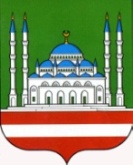 ДЕПАРТАМЕНТ КУЛЬТУРЫМЭРИИ ГОРОДА ГРОЗНОГОМБУ АНСАМБЛЬ ПЕСНИ  «СТОЛИЦА» г.ГРОЗНОГОул. пр. А.А.Кадырова, 39, г. Грозный, Чеченская Республика, 364021Тел.: 8(928) 899-92-15http://depcult95.ru, e-mail: stolica_mz@mail.ruОКПО 66587337, ОГРН 1102031004448ИНН/КПП 2014004048/201401001СОЬЛЖА-Г1АЛИН МЭРИНКУЛЬТУРАН ДЕПАРТАМЕНТИЛЛИЙН   АНСАМБЛЬ «СТОЛИЦА» СОЬЛЖА-Г1АЛИН МБУСольжа-Г1ала, А.А. Кадыровнц1арах пр., 39,Нохчийн Республика, 364021Тел.: 8(928) 899-92-15http://depcult95.ru, e-mail: stolica_mz@mail.ruОКПО 66587337, ОГРН 1102031004448ИНН/КПП 2014004048/201401001НачальникуДепартамента культуры Мэрии г. Грозного	М. С- М. АмаевойОтчето работе Ансамбля песни «Столица»за сентябрь 2018Мероприятия по духовно-нравственному и гражданско-патриотическому воспитанию молодежи5 сентября в 15-00 ч. в ДК им. Ш.Эдисултанова, состоялось праздничное мероприятие «День Чеченской Республики» в рамках реализации духовно – нравственного воспитания и развития подрастающего поколения ЧР, посвященное Дню гражданского согласия и единения народов ЧР.  Этот день с каждым годом имеет все большее значение, ибо согласие и единение народов – есть фундамент мира и понимания. Мероприятие сопровождалось концертной программой, в которой приняли участие 5 солистов Ансамбля песни «Столица».Количество участников 5 чел., зрителей  150 чел.	Мероприятия по исполнению Единой Концепции духовно-нравственного воспитания в Чеченской Республике	13 сентября в 15-00 ч. в ДК им. Ш.Эдисултанова, состоялось праздничное мероприятие, приуроченное ко Дню чеченской женщины: «С Днем чеченской женщины!» в рамках Единой концепции духовно – нравственного воспитания и развития подрастающего поколения ЧР. Специально для наших женщин в этот вечер со сцены лились поздравления и искренние пожелания, а артисты Ансамбля песни «Столица», представили концертную программу, состоящую из различных вокальных номеров.Количество участников 2 чел., зрителей  300 чел.Мероприятия по пропаганде правил дорожного движения	20 сентября в 14-00 ч. для работников Ансамбля песни «Столица» была проведена беседа «Важность соблюдения правил дорожного движения» в рамках реализации пропаганды правил дорожного движения. Правила необходимо знать, чтобы не ставить под угрозу свое здоровье и свою жизнь. Собравшиеся обсудили данную тему и сделали выводы. Если каждый человек будет следить за своим поведением и соблюдать закон, то количество несчастных случаев уменьшится. Количество участников:1 чел., зрителей -19 чел.Мероприятия по профилактике наркомании, алкоголизма и табакокурения	24 сентября в 11-00 ч. для работников Ансамбля песни «Столица» был проведен конкурс - викторина «Шаг в пропасть» рамках реализации профилактики наркомании, алкоголизма и табакокурения. Участники рассматривали системные проблемы профилактики наркомании, отвечали на вопросы. Обсуждали вред, наносимый человеку и окружающему при употреблении наркотиков и всего, что губит человеческую жизнь.Количество участников:1 чел., зрителей -19 чел.Внеплановые:11 сентября в 19-00 ч. в банкетном зале Чеченского Государственного университета, состоялся торжественный ужин для гостей ЧР, прибывших для участия в I Международном нахском научном конгрессе. Историки, этнографы и научные деятели собрались в нашей столице, чтобы обсудить вопросы этногенеза и этнической истории народов Кавказа. Почетным гостем стал Глава ЧР, Р.Кадыров. Специально для гостей прозвучала концертная программа в исполнении артистов Ансамбля песни «Столица», в ней приняли участие все солисты ансамбля.Количество участников 10 чел., зрителей  200 чел.12 сентября в концертном зале «Крокус Сити Холл» г. Москва, состоялось культурное событие года – Дни культуры Чеченской Республики в Москве, посвященные празднованию 200 – летия основания г. Грозного. В концертном зале прошел масштабный концерт, в котором приняли участие известные артисты Чеченской Республики. Зрителям были представлены лучшие песни и танцевальные номера, которые наиболее ярко отражают традиции и культуры нашего народа. В концерте, также, принял участие солист Ансамбля песни «Столица».Количество участников 1 чел., зрителей  1000 чел.12 сентября в 13-00 ч.  Строительном – техническом техникуме, состоялась встреча заместителя мэра г. Грозного Х.Хаджимуратова и именитых спортсменов со студентами ССУЗов. Целью данной встречи является пропаганда здорового образа жизни, формирование позитивных жизненных установок у подрастающего поколения и становление их гражданской и патриотической позиции. Завершилась встреча с исполнением нашида солиста Ансамбля песни «Столица».Количество участников 1 чел., зрителей  150 чел.15 сентября в  14-00 ч. в Чеченском государственном университете, состоялась концертная программа в рамках Парада российского студенчества. Парад российского студенчества – это самое масштабное в России посвящение первокурсников в ряды студентов. Он проходит ежегодно в сентябре, начиная с 2002 года, и является важным мероприятием, объединяющим тысячи студентов в российских городах. Своими выступлениями ребят порадовали солисты Ансамбля песни «Столица».Количество участников 4 чел., зрителей  250 чел.16 сентября в 17-00 ч. в Цветочном парке г. Грозного, состоялось праздничное мероприятие, приуроченное ко Дню чеченской женщины.  Разнообразная программа включила в себя юмористические театральные миниатюры и выступление музыкантов и вокалистов. Прибыл поздравить женщин и Глава ЧР – Р. Кадыров. Зрителей порадовали своими песнями солистки Ансамбля песни «Столица».Количество участников 2 чел., зрителей  250 чел.16 сентября в 19-00 ч. в парке Материнской славы г. Грозного, состоялся Вечер нашидов, посвященный Дню чеченской женщины. В этот вечер парк стал центром легкости и праздничного настроения. В программу вошли нашиды в исполнении группы «Аль – Муъминун». Количество участников 1 чел., зрителей   200 чел.          29 сентября в 12-00 ч. В  Грозненском русском драматическом театре им. М.Ю.Лермонтова, состоялся Гала – концерт победителей детской патриотической песни. Количество участников 1 чел., зрителей   400 чел.В сентябре 2018 г. в Ансамбле песни «Столица» прошло 11 мероприятий (9 концертов, 2 беседы)Количество участников и зрителей – 2 966 человек;Участников –  28 чел., зрителей – 2938 чел	Количество зрителей концертных мероприятий – 2 900 человек.Директор                                                                                    И.М. МусхабовИсп.: Х.Б. Марзабекова8 (928) 641 24 60№На    №отНаименованиеколичество мероприятийколичество участниковКоличество зрителейДуховно-нравственное​воспитание​15150Патриотическое воспитание12300Профилактика здорового образа жизни000Профилактика наркомании1119Профилактика правонарушений1119Профилактика терроризма и экстремизма000Внеплановые мероприятия7192450ИТОГО11282938​Конкурсы​---Участие в Республиканских конкурсах---Участие в Международных конкурсах---